Рассчитать раму методом перемещений и построить эпюры M, Q, Nl = 10h = 10p = 20q = 10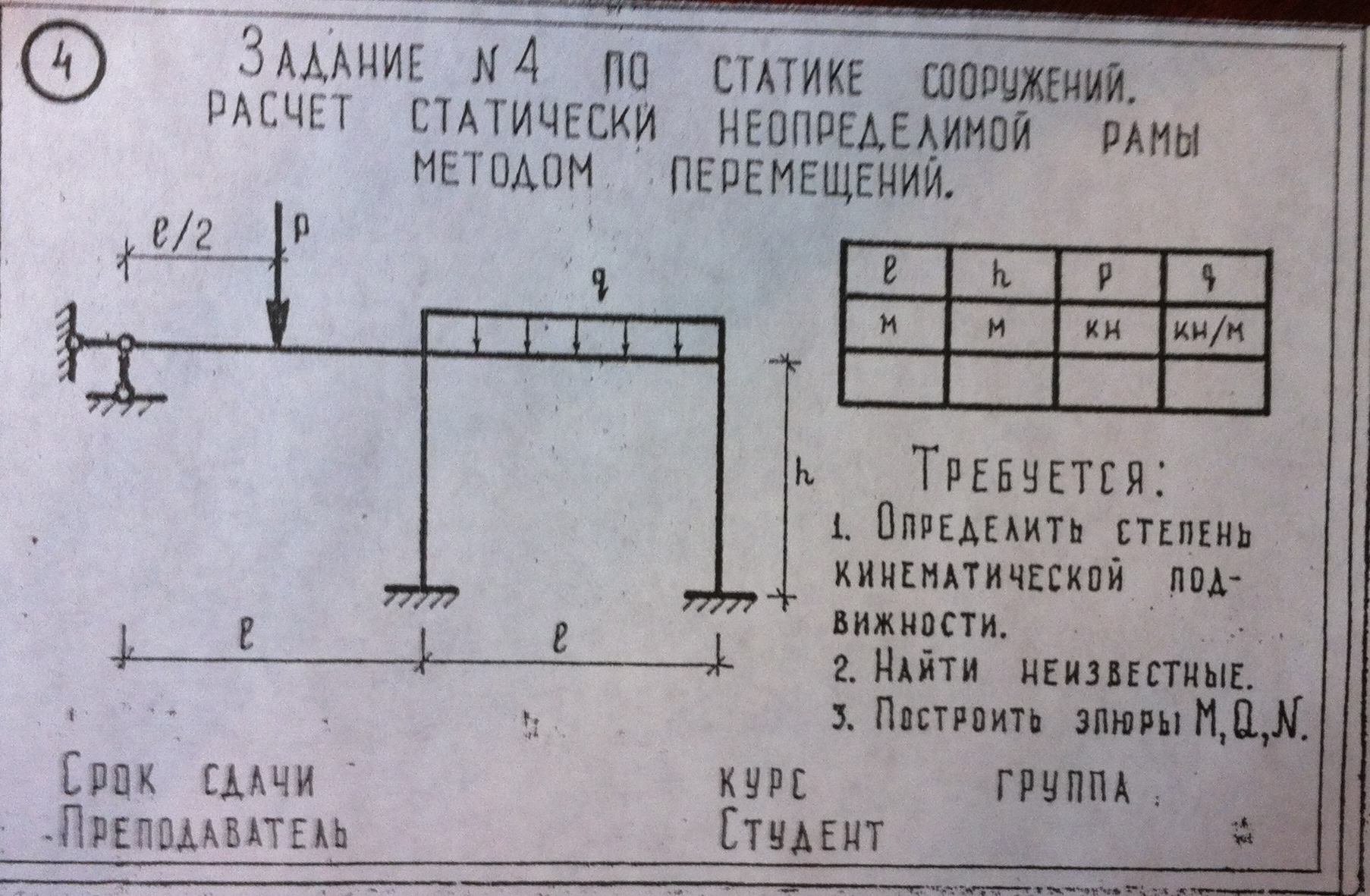 